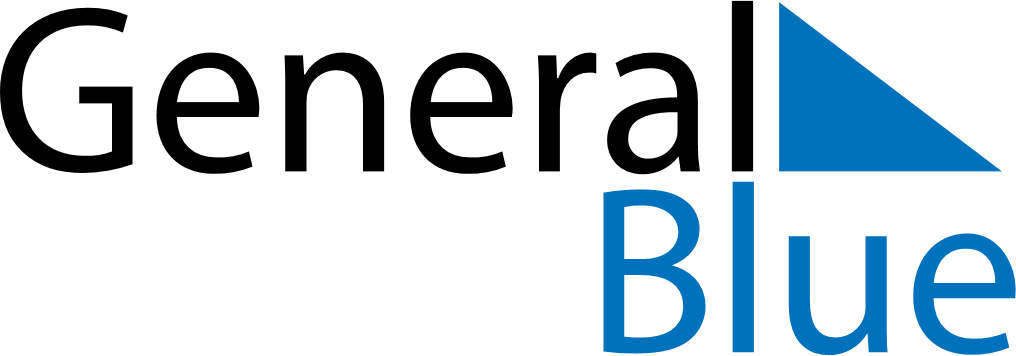 April 2024April 2024April 2024April 2024April 2024April 2024Gyamotang, Tibet, ChinaGyamotang, Tibet, ChinaGyamotang, Tibet, ChinaGyamotang, Tibet, ChinaGyamotang, Tibet, ChinaGyamotang, Tibet, ChinaSunday Monday Tuesday Wednesday Thursday Friday Saturday 1 2 3 4 5 6 Sunrise: 7:26 AM Sunset: 7:57 PM Daylight: 12 hours and 30 minutes. Sunrise: 7:25 AM Sunset: 7:58 PM Daylight: 12 hours and 32 minutes. Sunrise: 7:24 AM Sunset: 7:58 PM Daylight: 12 hours and 34 minutes. Sunrise: 7:22 AM Sunset: 7:59 PM Daylight: 12 hours and 36 minutes. Sunrise: 7:21 AM Sunset: 8:00 PM Daylight: 12 hours and 38 minutes. Sunrise: 7:20 AM Sunset: 8:00 PM Daylight: 12 hours and 40 minutes. 7 8 9 10 11 12 13 Sunrise: 7:19 AM Sunset: 8:01 PM Daylight: 12 hours and 42 minutes. Sunrise: 7:18 AM Sunset: 8:02 PM Daylight: 12 hours and 44 minutes. Sunrise: 7:16 AM Sunset: 8:02 PM Daylight: 12 hours and 45 minutes. Sunrise: 7:15 AM Sunset: 8:03 PM Daylight: 12 hours and 47 minutes. Sunrise: 7:14 AM Sunset: 8:04 PM Daylight: 12 hours and 49 minutes. Sunrise: 7:13 AM Sunset: 8:04 PM Daylight: 12 hours and 51 minutes. Sunrise: 7:12 AM Sunset: 8:05 PM Daylight: 12 hours and 53 minutes. 14 15 16 17 18 19 20 Sunrise: 7:10 AM Sunset: 8:06 PM Daylight: 12 hours and 55 minutes. Sunrise: 7:09 AM Sunset: 8:06 PM Daylight: 12 hours and 57 minutes. Sunrise: 7:08 AM Sunset: 8:07 PM Daylight: 12 hours and 58 minutes. Sunrise: 7:07 AM Sunset: 8:08 PM Daylight: 13 hours and 0 minutes. Sunrise: 7:06 AM Sunset: 8:08 PM Daylight: 13 hours and 2 minutes. Sunrise: 7:05 AM Sunset: 8:09 PM Daylight: 13 hours and 4 minutes. Sunrise: 7:04 AM Sunset: 8:10 PM Daylight: 13 hours and 6 minutes. 21 22 23 24 25 26 27 Sunrise: 7:03 AM Sunset: 8:10 PM Daylight: 13 hours and 7 minutes. Sunrise: 7:01 AM Sunset: 8:11 PM Daylight: 13 hours and 9 minutes. Sunrise: 7:00 AM Sunset: 8:12 PM Daylight: 13 hours and 11 minutes. Sunrise: 6:59 AM Sunset: 8:12 PM Daylight: 13 hours and 13 minutes. Sunrise: 6:58 AM Sunset: 8:13 PM Daylight: 13 hours and 14 minutes. Sunrise: 6:57 AM Sunset: 8:14 PM Daylight: 13 hours and 16 minutes. Sunrise: 6:56 AM Sunset: 8:14 PM Daylight: 13 hours and 18 minutes. 28 29 30 Sunrise: 6:55 AM Sunset: 8:15 PM Daylight: 13 hours and 19 minutes. Sunrise: 6:54 AM Sunset: 8:16 PM Daylight: 13 hours and 21 minutes. Sunrise: 6:53 AM Sunset: 8:17 PM Daylight: 13 hours and 23 minutes. 